Publicado en Monzón el 30/08/2016 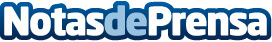 Área 62 termina un excelente agosto, con la vista puesta en el fin de la operación Retorno Verano 2016El éxito de eventos como el Festival del Vino Somontano o FERMA, también en Barbastro, ayudan a que esta área de servicio se consolide como punto de referencia para conductores de paso y vecinos de la comarcaDatos de contacto:MONTSERRAT García CastillónComunicaciónNota de prensa publicada en: https://www.notasdeprensa.es/area-62-termina-un-excelente-agosto-con-la Categorias: Viaje Televisión y Radio Aragón Turismo Industria Alimentaria Restauración http://www.notasdeprensa.es